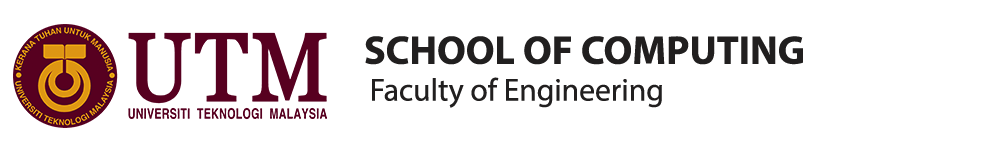 SCSI1013: Discrete Structure[2019/2020 - Semester 1]Due Date: 17th October 2019TUTORIAL 1.21.	Let A =  (real numbers). Give a description of the relation R on A specified by the shaded region in Figure 1.				Figure 12.	Let A = a set of people. Let a R b if and only if a is the father of b; let a S b if and only if a is the father of b. Describe R  S.3.	Let D = {1, 2, 3, 4, 5, 6} and R be the relation on D whose matrix is	Determine whether R is reflexive, irreflexive, symmetric, asymmetric, antisymmetric, or transitive.4.	In each part, sets A and B and a function from A to B are given. Determine whether the function is one to one or onto (or both or neither).A = .  B = ; f((a,b)) = a		( - real numbers)Let S = {1,2,3}, T = {a,b}. Let A = B = S  T and let f be defined by f(n,a)=(n,b), n=1,2,3 and f(n,b) = (1,a), n=1,2,3.5. 	One version of Ackermann’s function A(m,n) is defined recursively for m,n ∈ N (natural numbers) by		A(0, n) = n+1, n0;		A(m, 0) = A(m1, 1), m>0; and		A(m,n) = A(m1, A(m, n1)), m,n >0CalculateA(1,3)A(2,3)